产品介绍背景	中科软帮助客户建立从上云早期到后期运维的全方位一体化的3D上云用云解决方案和外包服务。主要分为早期上云阶段，中期实施交付阶段和后期运维阶段。早期云咨询阶段分为云计算需求分析、上云方案咨询与制定、云产品选型、云资源采购。中期阶段主要分为云平台的现场或在线实施、调试、交付验收的实施交付部分以及云赋能。后期阶段主要为运维外包，分为24小时运维、驻场运维等。中科软提供与企业业务相结合的优质高效的一系列云方案，囊括15大行业，50余种技术，匹配百余种应用场景，为企业上云，用云带来一站式无忧匹配服务，帮助客户提升数字化转型的速度，为客户打造最适合自身业务场景的上云用云场景。云容灾解决方案说明1.3.1 分析评估风险分析业务影响分析1.3.2 架构设计策略制订方案设计1.3.3 部署实施技术实施制度制订1.3.4 启动管理演练测评1.3.5 持续维护日常维护教育培训 产品卖点统筹性：容灾业务需求出发，对容灾分析、容灾体系、技术方案、容灾实施和容灾运维统一考虑和整体优化。平滑性：方案架构有完善的可靠性设计，项目实施计划切实可行，能够确保容灾的建设不影响现有生产的稳定可靠运行。合规性：建设方案满足监管要求，基础架构资源池采用金融云承载，与其他行业完全物理隔离。演进性：架构具备前瞻性，灾备中心基础资源可以为生产中心所用，支撑混合云架构演进。易维护性：采用服务化的方式提供基础架构资源，提供可视化基础架构监控管理运维服务能力，提高运维便利性，减少运维工作量。易管理性：方案设计考虑统一管理、统一监测，构建统一的灾备管理平台，以减少管理复杂性以及管理工作量。 客户收益通过中科软实施专业灾备迁移服务，用户可以获得以下收益：定制化的迁移方案和丰富经验的交付团队，降低交付风险从用户实际系统环境出发，针对用户系统和应用特点，为用户量身定制云迁移方案；具有10+迁移项目交付经验的实施团队是实现项目成功的保障。完整的风险控制计划来保持业务连续性，确保数据安全灾备实施方案根据用户业务特点设计，将实施过程中对应用的影响降低到最小，优化资源利用，保持业务连续性。市场推广指导目标市场分析市场机会点分析根据政府政策，根据《中华人民共和国计算机信息系统安全保护条例》、公安部等四部委下发的《信息安全等级保护管理办法》、原中国保监会下发的关于印发《保险公司信息系统安全管理指引（试行）》的通知、关于印发《保险公司信息化工作管理指引（试行）》的通知、关于印发《保险业信息系统灾难恢复管理指引》的通知一系列要求，结合16~17年新成立的25家保险公司，均有灾备需求客户分析对潜在客户进行分析，我们可以归纳出以下典型客户，后续保险批准放开后新成立的公司也在其列：销售策略总体策略：主推云上容灾方案，选择最容易突破的方案场景：树立品牌，本地高可靠、主备、备份作为主力方案；通过容灾方案，保障客户业务的连续、稳定与数据安全，带动公有云资源的销售。核心/战略 NA：核心/战略NA客户或者地区部级运作方法：咨询牵引整体方案->高层交流获取信任->详细方案设计预埋优势->邀请客户开展POC测试认可实力。聚焦行业，批量复制： 同一行业内相关业务系统的容灾方案通常可以进行复制，一线产品经理发现机会点后，参考行业内已有成功案，首先实现行业突破；通过总结典型案例和成功打法，在同行业内进行宣传，NA类客户可以建立样板点，来促进保险行业容灾解决方案规模复制。商务指导报价构成及说明   说明：该节对该服务产品报价构成进行说明。标准云迁移服务方案按照整体打包的方式向客户销售，因而它的服务价格以项目整体报价，不存在分项报价和报价组合的说法；定制化云迁移服务方案报价事先评估客户工作任务项，进行预估，然后整体项目报价；销售风险及规避措施禁止在未进行项目分析前承诺客户的所有迁移需求；服务接口人由任信杰进行统一接口业务联系人：任信杰 13022962288售前联系人：吴光瑞 13910825189售后联系人：吴光瑞 13910825189资料编码资料编码资料编码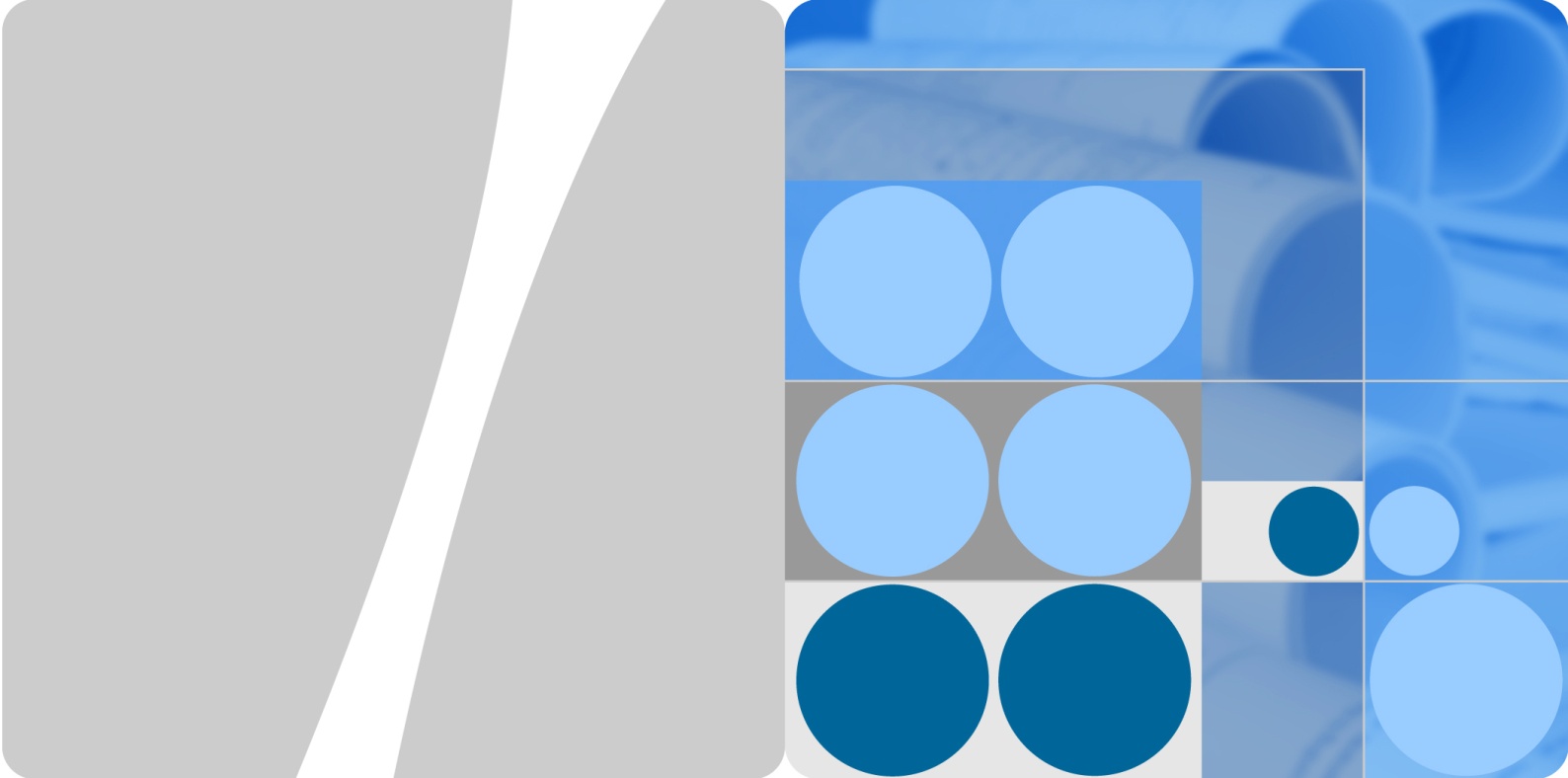 中科软容灾实施交付专业服务销售指导书中科软容灾实施交付专业服务销售指导书文档版本1.0发布日期2019-9-22016/2017年获得筹建批准的保险公司2016/2017年获得筹建批准的保险公司2016/2017年获得筹建批准的保险公司2016/2017年获得筹建批准的保险公司年份保险公司所在地类别2016人保再保险北京再保险2016信美人寿相互保险北京寿险2016汇友建工财产相互保险北京财险2016爱心人寿保险北京寿险2017北京人寿北京寿险2017中国人民养老保险北京寿险2016前海再保险深圳再保险2016众惠财产相互保险深圳财险2016招商局仁和人寿保险深圳寿险2016复星联合健康保险广州健康险2016中远海运财产保险上海财险2017国宝人寿成都寿险2016百年资产管理大连保险资产管理2016华贵人寿保险贵州寿险2017海保人寿海口寿险2016和泰人寿保险济南寿险2016太平科技保险嘉兴科技保险2016汇邦人寿保险拉萨寿险2016黄河财产保险兰州财险2017国富人寿南宁寿险2016永诚保险资产管理宁波保险资产管理2016瑞华健康保险西安健康险2016建信财产保险银川财险2016三峡人寿保险重庆寿险2016横琴人寿保险珠海寿险